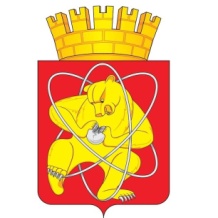 Городской округ«Закрытое административно – территориальное образование  Железногорск Красноярского края»АДМИНИСТРАЦИЯ ЗАТО г. ЖЕЛЕЗНОГОРСКПОСТАНОВЛЕНИЕ   01.11.2023                                                                      	  	       	         		    №  2205г. ЖелезногорскО внесении изменений в постановление Администрации ЗАТО г. Железногорск от 07.11.2013 №1763 «Об утверждении муниципальной программы «Реформирование и модернизация жилищно-коммунального хозяйства и повышение энергетической эффективности на территории ЗАТО Железногорск»В целях реформирования и модернизации жилищно-коммунального хозяйства и повышения энергетической эффективности на территории ЗАТО Железногорск, в соответствии со ст. 179 Бюджетного кодекса Российской Федерации, Федеральным законом от 06.10.2003 № 131-ФЗ «Об общих принципах организации местного самоуправления в Российской Федерации», Уставом ЗАТО Железногорск, постановлением Администрации ЗАТО 
г. Железногорск от 21.08.2013 № 1301 «Об утверждении Порядка принятия решений о разработке, формировании и реализации муниципальных программ ЗАТО Железногорск», постановлением Администрации ЗАТО 
г. Железногорск от 30.07.2013 № 1207 «Об утверждении перечня муниципальных программ ЗАТО Железногорск»,ПОСТАНОВЛЯЮ:1. Внести следующие изменения в постановление Администрации ЗАТО г. Железногорск от 07.11.2013 №1763 «Об утверждении муниципальной программы «Реформирование и модернизация жилищно-коммунального хозяйства и повышение энергетической эффективности на территории ЗАТО Железногорск»:1.1.  Строку 10 таблицы раздела 1 «Паспорт муниципальной программы ЗАТО Железногорск» изложить в новой редакции:1.2. Приложение № 1 «Информация о ресурсном обеспечении муниципальной программы за счет средств местного бюджета, в том числе средств, поступивших из бюджетов других уровней бюджетной системы» к муниципальной программе «Реформирование и модернизация жилищно-коммунального хозяйства и повышение энергетической эффективности на территории ЗАТО Железногорск» изложить в новой редакции (приложение № 1).1.3. Приложение № 2 «Информация об источниках финансирования подпрограмм, отдельных мероприятий муниципальной программы (средства местного бюджета, в том числе средства, поступившие из бюджетов других уровней бюджетной системы)» к муниципальной программе «Реформирование и модернизация жилищно-коммунального хозяйства и повышение энергетической эффективности на территории ЗАТО Железногорск» изложить в новой редакции (приложение № 2).        1.4.  В приложении № 4.1 к муниципальной программе «Реформирование и модернизация жилищно-коммунального хозяйства и повышение энергетической эффективности на территории ЗАТО Железногорск»:1.4.1. Строку 7 таблицы раздела 1 «Паспорт Подпрограммы» изложить в новой редакции:1.4.2. Приложение № 2 «Перечень мероприятий подпрограммы»  к муниципальной подпрограмме  «Модернизация и капитальный ремонт объектов коммунальной инфраструктуры и энергетического комплекса ЗАТО Железногорск» изложить в новой редакции (приложение № 3).        1.5.  В приложении № 4.2 к муниципальной программе «Реформирование и модернизация жилищно-коммунального хозяйства и повышение энергетической эффективности на территории ЗАТО Железногорск»:1.5.1. Строку 7 таблицы раздела 1 «Паспорт Подпрограммы» изложить в новой редакции:1.5.2. Приложение № 2 «Перечень мероприятий подпрограммы»  к муниципальной подпрограмме  «Развитие объектов социальной сферы, специального назначения и жилищно-коммунального хозяйства ЗАТО Железногорск» изложить в новой редакции (приложение № 4).1.6. Приложение № 5 « Перечень объектов муниципальной собственности ЗАТО Железногорск, подлежащих строительству, реконструкции, техническому перевооружению или приобретению» к муниципальной программе«Реформирование и модернизация жилищно-коммунального хозяйства и повышение энергетической эффективности на территории ЗАТО Железногорск» изложить в новой редакции (приложение № 5).2. Отделу управления проектами и документационного, организационного обеспечения деятельности Администрации ЗАТО г. Железногорск (В.Г. Винокурова) довести  настоящее постановление до всеобщего сведения через газету «Город и горожане».3. Отделу общественных связей Администрации ЗАТО г. Железногорск    (И.С. Архипова) разместить настоящее постановление на официальном сайте Администрации ЗАТО г. Железногорск в информационно-телекоммуникационной сети «Интернет». 4.  Контроль над исполнением настоящего постановления возложить на первого заместителя Главы ЗАТО г. Железногорск по жилищно-коммунальному хозяйству  Р.И. Вычужанина .5. Настоящее постановление  вступает в силу после его официального опубликования.Глава  ЗАТО г. Железногорск	       	                      	                 Д.М. ЧернятинИнформация по ресурсному обеспечению муниципальной программы, в том числе в разбивке по источникам финансирования по годам реализации программыФинансирование программы на 2023 – 2025 годы составит 142 754 902,45 руб., в том числе за счет средств: федерального бюджета — 51 120,00  руб.,в том числе:2023 г. — 0,00 руб.,2024 г. — 51 120,00 руб.,2025 г. — 0,00 руб.,краевого бюджета — 93 235 914,62руб.,в том числе:2023 г. — 93 215 034,62 руб.,2024г. — 20 880,00 руб.,2025 г. — 00,00 руб.,местного бюджета — 49 467 867,83 руб., в том числе:2023 г. — 30 498 803,83 руб.,2024 г. — 9 488 532,00 руб.,2025 г. — 9 480 532,00 руб.Информация по ресурсному обеспечению подпрограммы, в том числе в разбивке по источникам финансирования по годам реализации подпрограммыВсего по Подпрограмме   10 108 109,45 руб., в том числе:Местный бюджет: 820 774,83 руб.2023г – 820 774,83 руб.2024г-  0,00 руб.2025г – 0,00 руб.Краевой бюджет:Всего –9 287 334,62 руб.2023г- 9 287 334,62 руб.2024г- 0,00 руб.2025г- 0,00 руб.Федеральный бюджет:Всего – 0,00 руб.2023г – 0,00 руб.2024г – 0,00 руб.2025г – 0,00 руб.Информация по ресурсному обеспечению подпрограммы, в том числе в разбивке по источникам финансирования по годам реализации подпрограммыВсего по Подпрограмме   132 146 793,00 руб., в том числе:Местный бюджет: 48 147 093,00 руб.2023г-  29 178 029,00 руб.2024г-  9 488 532,00 руб.2025г – 9 480 532,00 руб.Краевой бюджет:Всего –83 948 580,00руб.2023г- 83 927 700,00руб.2024г- 20 880,00 руб.2025г- 0,00 руб.Федеральный бюджет:Всего – 51 120,00 руб.2023г – 0,00 руб.2024г – 51 120,00 руб.2025г – 0,00 руб.Приложение № 1к постановлению Администрации ЗАТО г.Железногорск к постановлению Администрации ЗАТО г.Железногорск к постановлению Администрации ЗАТО г.Железногорск от 01.11.2023 № 2205от 01.11.2023 № 2205от 01.11.2023 № 2205Приложение № 1к муниципальной программе "Реформирование и модернизация жилищно-коммунального хозяйства и повышение энергетической эффективности на территории ЗАТО Железногорск"  к муниципальной программе "Реформирование и модернизация жилищно-коммунального хозяйства и повышение энергетической эффективности на территории ЗАТО Железногорск"  к муниципальной программе "Реформирование и модернизация жилищно-коммунального хозяйства и повышение энергетической эффективности на территории ЗАТО Железногорск"  Информация о ресурсном обеспечении муниципальной программы за счет средств местного бюджета, в том числе средств, поступивших из бюджетов других уровней бюджетной системыИнформация о ресурсном обеспечении муниципальной программы за счет средств местного бюджета, в том числе средств, поступивших из бюджетов других уровней бюджетной системыИнформация о ресурсном обеспечении муниципальной программы за счет средств местного бюджета, в том числе средств, поступивших из бюджетов других уровней бюджетной системыИнформация о ресурсном обеспечении муниципальной программы за счет средств местного бюджета, в том числе средств, поступивших из бюджетов других уровней бюджетной системыИнформация о ресурсном обеспечении муниципальной программы за счет средств местного бюджета, в том числе средств, поступивших из бюджетов других уровней бюджетной системыИнформация о ресурсном обеспечении муниципальной программы за счет средств местного бюджета, в том числе средств, поступивших из бюджетов других уровней бюджетной системыИнформация о ресурсном обеспечении муниципальной программы за счет средств местного бюджета, в том числе средств, поступивших из бюджетов других уровней бюджетной системыИнформация о ресурсном обеспечении муниципальной программы за счет средств местного бюджета, в том числе средств, поступивших из бюджетов других уровней бюджетной системыИнформация о ресурсном обеспечении муниципальной программы за счет средств местного бюджета, в том числе средств, поступивших из бюджетов других уровней бюджетной системыИнформация о ресурсном обеспечении муниципальной программы за счет средств местного бюджета, в том числе средств, поступивших из бюджетов других уровней бюджетной системыИнформация о ресурсном обеспечении муниципальной программы за счет средств местного бюджета, в том числе средств, поступивших из бюджетов других уровней бюджетной системыИнформация о ресурсном обеспечении муниципальной программы за счет средств местного бюджета, в том числе средств, поступивших из бюджетов других уровней бюджетной системыИнформация о ресурсном обеспечении муниципальной программы за счет средств местного бюджета, в том числе средств, поступивших из бюджетов других уровней бюджетной системыИнформация о ресурсном обеспечении муниципальной программы за счет средств местного бюджета, в том числе средств, поступивших из бюджетов других уровней бюджетной системыИнформация о ресурсном обеспечении муниципальной программы за счет средств местного бюджета, в том числе средств, поступивших из бюджетов других уровней бюджетной системыИнформация о ресурсном обеспечении муниципальной программы за счет средств местного бюджета, в том числе средств, поступивших из бюджетов других уровней бюджетной системыИнформация о ресурсном обеспечении муниципальной программы за счет средств местного бюджета, в том числе средств, поступивших из бюджетов других уровней бюджетной системыИнформация о ресурсном обеспечении муниципальной программы за счет средств местного бюджета, в том числе средств, поступивших из бюджетов других уровней бюджетной системырублейНаименование показателяКБККБККБККБККБККБК202320232023202420242024202420242025Итого на периодИтого на периодНаименование показателяКЦСРКВСРКВСРКФСРКВРКВР202320232023202420242024202420242025Итого на периодИтого на периодМуниципальная программа "Реформирование и модернизация жилищно-коммунального хозяйства и повышение энергетической эффективности на территории ЗАТО Железногорск"0400000000123 713 838,45123 713 838,45123 713 838,459 560 532,009 560 532,009 560 532,009 560 532,009 560 532,009 480 532,00142 754 902,45142 754 902,45Подпрограмма "Модернизация и капитальный ремонт объектов коммунальной инфраструктуры и энергетического комплекса ЗАТО Железногорск"041000000010 108 109,4510 108 109,4510 108 109,450,000,000,000,000,000,0010 108 109,4510 108 109,45Текущий ремонт участка теплосети от ТК-18Б до ТК-18Г по ул. Северная0410000150684 580,00684 580,00684 580,000,000,000,000,000,000,00684 580,00684 580,00Администрация закрытого административно-территориального образования город Железногорск0410000150009009684 580,00684 580,00684 580,000,000,000,000,000,000,00684 580,00684 580,00Коммунальное хозяйство04100001500090090502684 580,00684 580,00684 580,000,000,000,000,000,000,00684 580,00684 580,00Закупка товаров, работ и услуг для обеспечения государственных (муниципальных) нужд04100001500090090502200200684 580,00684 580,00684 580,000,000,000,000,000,000,00684 580,00684 580,00Иные закупки товаров, работ и услуг для обеспечения государственных (муниципальных) нужд04100001500090090502240240684 580,00684 580,00684 580,000,000,000,000,000,000,00684 580,00684 580,00Расходы на строительство, и (или) реконструкцию, и (или) ремонт (включая расходы, связанные с разработкой проектной документации, проведением экспертизы проектной документации) объектов электроснабжения, водоснабжения, находящихся в собственности муниципальных образований, для обеспечения подключения садоводческих и огороднических некоммерческих товариществ к источникам электроснабжения, водоснабжения04100S57509 423 529,459 423 529,459 423 529,450,000,000,000,000,000,009 423 529,459 423 529,45Администрация закрытого административно-территориального образования город Железногорск04100S57500090099 423 529,459 423 529,459 423 529,450,000,000,000,000,000,009 423 529,459 423 529,45Коммунальное хозяйство04100S575000900905029 423 529,459 423 529,459 423 529,450,000,000,000,000,000,009 423 529,459 423 529,45Капитальные вложения в объекты государственной (муниципальной) собственности04100S575000900905024004009 423 529,459 423 529,459 423 529,450,000,000,000,000,000,009 423 529,459 423 529,45Бюджетные инвестиции04100S575000900905024104109 423 529,459 423 529,459 423 529,450,000,000,000,000,000,009 423 529,459 423 529,45Подпрограмма "Развитие объектов социальной сферы, специального назначения и жилищно-коммунального хозяйства ЗАТО Железногорск"0420000000113 105 729,00113 105 729,00113 105 729,009 560 532,009 560 532,009 560 532,009 560 532,009 560 532,009 480 532,00132 146 793,00132 146 793,00Организация и содержание мест захоронения в г. Железногорске, пос. Подгорном04200000209 638 012,009 638 012,009 638 012,009 480 532,009 480 532,009 480 532,009 480 532,009 480 532,009 480 532,0028 599 076,0028 599 076,00Администрация закрытого административно-территориального образования город Железногорск04200000200090099 638 012,009 638 012,009 638 012,009 480 532,009 480 532,009 480 532,009 480 532,009 480 532,009 480 532,0028 599 076,0028 599 076,00Благоустройство042000002000900905039 638 012,009 638 012,009 638 012,009 480 532,009 480 532,009 480 532,009 480 532,009 480 532,009 480 532,0028 599 076,0028 599 076,00Предоставление субсидий бюджетным, автономным учреждениям и иным некоммерческим организациям042000002000900905036006009 638 012,009 638 012,009 638 012,009 480 532,009 480 532,009 480 532,009 480 532,009 480 532,009 480 532,0028 599 076,0028 599 076,00Субсидии бюджетным учреждениям042000002000900905036106109 638 012,009 638 012,009 638 012,009 480 532,009 480 532,009 480 532,009 480 532,009 480 532,009 480 532,0028 599 076,0028 599 076,00Строительство объекта ритуального назначения (кладбище)042000005011 304 637,0011 304 637,0011 304 637,000,000,000,000,000,000,0011 304 637,0011 304 637,00Администрация закрытого административно-территориального образования город Железногорск042000005000900911 304 637,0011 304 637,0011 304 637,000,000,000,000,000,000,0011 304 637,0011 304 637,00Благоустройство0420000050009009050311 304 637,0011 304 637,0011 304 637,000,000,000,000,000,000,0011 304 637,0011 304 637,00Капитальные вложения в объекты государственной (муниципальной) собственности0420000050009009050340040011 304 637,0011 304 637,0011 304 637,000,000,000,000,000,000,0011 304 637,0011 304 637,00Бюджетные инвестиции0420000050009009050341041011 304 637,0011 304 637,0011 304 637,000,000,000,000,000,000,0011 304 637,0011 304 637,00Расходы на финансовое обеспечение затрат, связанных с применением регулируемых цен на банные услуги МП "Нега"04200000706 661 863,006 661 863,006 661 863,000,000,000,000,000,000,006 661 863,006 661 863,00Администрация закрытого административно-территориального образования город Железногорск04200000700090096 661 863,006 661 863,006 661 863,000,000,000,000,000,000,006 661 863,006 661 863,00Коммунальное хозяйство042000007000900905026 661 863,006 661 863,006 661 863,000,000,000,000,000,000,006 661 863,006 661 863,00Иные бюджетные ассигнования042000007000900905028008006 661 863,006 661 863,006 661 863,000,000,000,000,000,000,006 661 863,006 661 863,00Субсидии юридическим лицам (кроме некоммерческих организаций), индивидуальным предпринимателям, физическим лицам - производителям товаров, работ, услуг042000007000900905028108106 661 863,006 661 863,006 661 863,000,000,000,000,000,000,006 661 863,006 661 863,00Перенос (перезахоронение) останков умерших на муниципальном кладбище по решению Администрации ЗАТО г. Железногорск0420000080860 250,00860 250,00860 250,000,000,000,000,000,000,00860 250,00860 250,00Администрация закрытого административно-территориального образования город Железногорск0420000080009009860 250,00860 250,00860 250,000,000,000,000,000,000,00860 250,00860 250,00Благоустройство04200000800090090503860 250,00860 250,00860 250,000,000,000,000,000,000,00860 250,00860 250,00Предоставление субсидий бюджетным, автономным учреждениям и иным некоммерческим организациям04200000800090090503600600860 250,00860 250,00860 250,000,000,000,000,000,000,00860 250,00860 250,00Субсидии бюджетным учреждениям04200000800090090503610610860 250,00860 250,00860 250,000,000,000,000,000,000,00860 250,00860 250,00Организация и содержание земельных участков с разрешенным использованием под кладбища в поселках Додоново, Новый Путь, в деревне Шивера0420000220713 267,00713 267,00713 267,000,000,000,000,000,000,00713 267,00713 267,00Администрация закрытого административно-территориального образования город Железногорск0420000220009009713 267,00713 267,00713 267,000,000,000,000,000,000,00713 267,00713 267,00Благоустройство04200002200090090503713 267,00713 267,00713 267,000,000,000,000,000,000,00713 267,00713 267,00Закупка товаров, работ и услуг для обеспечения государственных (муниципальных) нужд04200002200090090503200200713 267,00713 267,00713 267,000,000,000,000,000,000,00713 267,00713 267,00Иные закупки товаров, работ и услуг для обеспечения государственных (муниципальных) нужд04200002200090090503240240713 267,00713 267,00713 267,000,000,000,000,000,000,00713 267,00713 267,00Расходы на обустройство и восстановление воинских захоронений04200L29900,000,000,0080 000,0080 000,0080 000,0080 000,0080 000,000,0080 000,0080 000,00Администрация закрытого административно-территориального образования город Железногорск04200L29900090090,000,000,0080 000,0080 000,0080 000,0080 000,0080 000,000,0080 000,0080 000,00Благоустройство04200L299000900905030,000,000,0080 000,0080 000,0080 000,0080 000,0080 000,000,0080 000,0080 000,00Закупка товаров, работ и услуг для обеспечения государственных (муниципальных) нужд04200L299000900905032002000,000,000,0080 000,0080 000,0080 000,0080 000,0080 000,000,0080 000,0080 000,00Иные закупки товаров, работ и услуг для обеспечения государственных (муниципальных) нужд04200L299000900905032402400,000,000,0080 000,0080 000,0080 000,0080 000,0080 000,000,0080 000,0080 000,00Расходы на возмещение затрат теплоснабжающих организаций, осуществляющих производство и (или) реализацию тепловой энергии, возникших вследствие разницы между фактической стоимостью мазута и стоимостью мазута, учтенной в тарифах на тепловую энергию на 2022 год04200S590083 927 700,0083 927 700,0083 927 700,000,000,000,000,000,000,0083 927 700,0083 927 700,00Администрация закрытого административно-территориального образования город Железногорск04200S590000900983 927 700,0083 927 700,0083 927 700,000,000,000,000,000,000,0083 927 700,0083 927 700,00Коммунальное хозяйство04200S5900009009050283 927 700,0083 927 700,0083 927 700,000,000,000,000,000,000,0083 927 700,0083 927 700,00Иные бюджетные ассигнования04200S5900009009050280080083 927 700,0083 927 700,0083 927 700,000,000,000,000,000,000,0083 927 700,0083 927 700,00Субсидии юридическим лицам (кроме некоммерческих организаций), индивидуальным предпринимателям, физическим лицам - производителям товаров, работ, услуг04200S5900009009050281081083 927 700,0083 927 700,0083 927 700,000,000,000,000,000,000,0083 927 700,0083 927 700,00Подпрограмма "Энергосбережение и повышение энергетической эффективности ЗАТО Железногорск"0430000000500 000,00500 000,00500 000,000,000,000,000,000,000,00500 000,00500 000,00Установка индивидуальных приборов учета горячей, холодной воды и электрической энергии в помещениях, находящихся в муниципальной собственности0430000040500 000,00500 000,00500 000,000,000,000,000,000,000,00500 000,00500 000,00Администрация закрытого административно-территориального образования город Железногорск0430000040009009500 000,00500 000,00500 000,000,000,000,000,000,000,00500 000,00500 000,00Другие общегосударственные вопросы04300000400090090113500 000,00500 000,00500 000,000,000,000,000,000,000,00500 000,00500 000,00Закупка товаров, работ и услуг для обеспечения государственных (муниципальных) нужд04300000400090090113200200500 000,00500 000,00500 000,000,000,000,000,000,000,00500 000,00500 000,00Иные закупки товаров, работ и услуг для обеспечения государственных (муниципальных) нужд04300000400090090113240240500 000,00500 000,00500 000,000,000,000,000,000,000,00500 000,00500 000,00и.о.руководителя УГХТ.В.СинкинаТ.В.СинкинаТ.В.СинкинаПриложение № 2Приложение № 2к постановлению Администрации ЗАТО г.Железногорск от 23.11.2022 № 2420к постановлению Администрации ЗАТО г.Железногорск от 23.11.2022 № 2420к постановлению Администрации ЗАТО г.Железногорск от 23.11.2022 № 2420от 01.11.2023 № 2205от 01.11.2023 № 2205от 01.11.2023 № 2205Приложение № 2Приложение № 2Приложение № 2к муниципальной программе «Реформирование и модернизация жилищно-коммунального хозяйства и повышение энергетической эффективности на территории ЗАТО Железногорск»   к муниципальной программе «Реформирование и модернизация жилищно-коммунального хозяйства и повышение энергетической эффективности на территории ЗАТО Железногорск»   к муниципальной программе «Реформирование и модернизация жилищно-коммунального хозяйства и повышение энергетической эффективности на территории ЗАТО Железногорск»   Информация об источниках финансирования подпрограмм, отдельных мероприятий муниципальной программы (средства местного бюджета, в том числе средства, поступившие из бюджетов других уровней бюджетной системы)Информация об источниках финансирования подпрограмм, отдельных мероприятий муниципальной программы (средства местного бюджета, в том числе средства, поступившие из бюджетов других уровней бюджетной системы)Информация об источниках финансирования подпрограмм, отдельных мероприятий муниципальной программы (средства местного бюджета, в том числе средства, поступившие из бюджетов других уровней бюджетной системы)Информация об источниках финансирования подпрограмм, отдельных мероприятий муниципальной программы (средства местного бюджета, в том числе средства, поступившие из бюджетов других уровней бюджетной системы)Информация об источниках финансирования подпрограмм, отдельных мероприятий муниципальной программы (средства местного бюджета, в том числе средства, поступившие из бюджетов других уровней бюджетной системы)Информация об источниках финансирования подпрограмм, отдельных мероприятий муниципальной программы (средства местного бюджета, в том числе средства, поступившие из бюджетов других уровней бюджетной системы)Информация об источниках финансирования подпрограмм, отдельных мероприятий муниципальной программы (средства местного бюджета, в том числе средства, поступившие из бюджетов других уровней бюджетной системы)СтатусНаименование муниципальной программы, подпрограммы муниципальной программыУровень бюджетной системы/ источники финансированияОценка расходов (руб.), годыОценка расходов (руб.), годыОценка расходов (руб.), годыОценка расходов (руб.), годыСтатусНаименование муниципальной программы, подпрограммы муниципальной программыУровень бюджетной системы/ источники финансированияОценка расходов (руб.), годыОценка расходов (руб.), годыОценка расходов (руб.), годыОценка расходов (руб.), годыСтатусНаименование муниципальной программы, подпрограммы муниципальной программыУровень бюджетной системы/ источники финансирования202320242025Итого на периодМуниципальная программа«Реформирование и модернизация жилищно-коммунального хозяйства и повышение энергетической эффективности на территории ЗАТО Железногорск» Всего                    123 713 838,459 560 532,009 480 532,00142 754 902,45Муниципальная программа«Реформирование и модернизация жилищно-коммунального хозяйства и повышение энергетической эффективности на территории ЗАТО Железногорск» в том числе:             Муниципальная программа«Реформирование и модернизация жилищно-коммунального хозяйства и повышение энергетической эффективности на территории ЗАТО Железногорск» федеральный бюджет    0,0051 120,000,0051 120,00Муниципальная программа«Реформирование и модернизация жилищно-коммунального хозяйства и повышение энергетической эффективности на территории ЗАТО Железногорск» краевой бюджет           93 215 034,6220 880,000,0093 235 914,62Муниципальная программа«Реформирование и модернизация жилищно-коммунального хозяйства и повышение энергетической эффективности на территории ЗАТО Железногорск» местный бюджет    30 498 803,839 488 532,009 480 532,0049 467 867,83Подпрограмма"Модернизация и капитальный ремонт объектов коммунальной инфраструктуры и энергетического комплекса ЗАТО Железногорск"Всего                    10 108 109,450,000,0010 108 109,45Подпрограмма"Модернизация и капитальный ремонт объектов коммунальной инфраструктуры и энергетического комплекса ЗАТО Железногорск"в том числе:             0,00Подпрограмма"Модернизация и капитальный ремонт объектов коммунальной инфраструктуры и энергетического комплекса ЗАТО Железногорск"федеральный бюджет    0,000,000,000,00Подпрограмма"Модернизация и капитальный ремонт объектов коммунальной инфраструктуры и энергетического комплекса ЗАТО Железногорск"краевой бюджет           9 287 334,620,000,009 287 334,62Подпрограмма"Модернизация и капитальный ремонт объектов коммунальной инфраструктуры и энергетического комплекса ЗАТО Железногорск"местный бюджет    820 774,830,000,00820 774,83Подпрограмма «Развитие объектов социальной сферы, специального назначения и жилищно-коммунального хозяйства  ЗАТО  Железногорск» Всего                    113 105 729,009 560 532,009 480 532,00132 146 793,00Подпрограмма «Развитие объектов социальной сферы, специального назначения и жилищно-коммунального хозяйства  ЗАТО  Железногорск» в том числе:             0,00Подпрограмма «Развитие объектов социальной сферы, специального назначения и жилищно-коммунального хозяйства  ЗАТО  Железногорск» федеральный бюджет    0,0051 120,000,0051 120,00Подпрограмма «Развитие объектов социальной сферы, специального назначения и жилищно-коммунального хозяйства  ЗАТО  Железногорск» краевой бюджет           83 927 700,0020 880,000,0083 948 580,00Подпрограмма «Развитие объектов социальной сферы, специального назначения и жилищно-коммунального хозяйства  ЗАТО  Железногорск» местный бюджет    29 178 029,009 488 532,009 480 532,0048 147 093,00Подпрограмма «Энергосбережение и повышение энергетической эффективности ЗАТО Железногорск»Всего                    500 000,000,000,00500 000,00Подпрограмма «Энергосбережение и повышение энергетической эффективности ЗАТО Железногорск»в том числе:             0,00Подпрограмма «Энергосбережение и повышение энергетической эффективности ЗАТО Железногорск»федеральный бюджет    0,000,000,000,00Подпрограмма «Энергосбережение и повышение энергетической эффективности ЗАТО Железногорск»краевой бюджет           0,000,000,000,00Подпрограмма «Энергосбережение и повышение энергетической эффективности ЗАТО Железногорск»местный бюджет    500 000,000,000,00500 000,00И.о.руководителя УГХИ.о.руководителя УГХТ.В.СинкинаТ.В.СинкинаПриложение № 3 к постановлению Администрации ЗАТО г.Железногорск от 01.11.2023  № 2205Приложение № 3 к постановлению Администрации ЗАТО г.Железногорск от 01.11.2023  № 2205Приложение № 3 к постановлению Администрации ЗАТО г.Железногорск от 01.11.2023  № 2205Приложение № 2                                                                      к муниципальной подпрограмме  "Модернизация и капитальный ремонт объектов  коммунальной инфраструктуры и энергетического комплекса ЗАТО Железногорск" Приложение № 2                                                                      к муниципальной подпрограмме  "Модернизация и капитальный ремонт объектов  коммунальной инфраструктуры и энергетического комплекса ЗАТО Железногорск" Приложение № 2                                                                      к муниципальной подпрограмме  "Модернизация и капитальный ремонт объектов  коммунальной инфраструктуры и энергетического комплекса ЗАТО Железногорск" Перечень мероприятий подпрограммы Перечень мероприятий подпрограммы Перечень мероприятий подпрограммы Перечень мероприятий подпрограммы Перечень мероприятий подпрограммы Перечень мероприятий подпрограммы Перечень мероприятий подпрограммы Перечень мероприятий подпрограммы Перечень мероприятий подпрограммы Перечень мероприятий подпрограммы Перечень мероприятий подпрограммы Цели, задачи,мероприятия подпрограммыНаименование главного распорядителя бюджетных средствКБККБККБККБКРасходы, рублейРасходы, рублейРасходы, рублейРасходы, рублейЦели, задачи,мероприятия подпрограммыНаименование главного распорядителя бюджетных средствКЦСРКВСРКФСРКВР202320242025Итого на периодОжидаемый результат от реализации программного мероприятия ( в натуральном выражении)Цель подпрограммыОбеспечение развития  жилищно-коммунального и энергетического комплекса ЗАТО ЖелезногорскОбеспечение развития  жилищно-коммунального и энергетического комплекса ЗАТО ЖелезногорскОбеспечение развития  жилищно-коммунального и энергетического комплекса ЗАТО ЖелезногорскОбеспечение развития  жилищно-коммунального и энергетического комплекса ЗАТО ЖелезногорскОбеспечение развития  жилищно-коммунального и энергетического комплекса ЗАТО ЖелезногорскОбеспечение развития  жилищно-коммунального и энергетического комплекса ЗАТО ЖелезногорскОбеспечение развития  жилищно-коммунального и энергетического комплекса ЗАТО ЖелезногорскОбеспечение развития  жилищно-коммунального и энергетического комплекса ЗАТО ЖелезногорскОбеспечение развития  жилищно-коммунального и энергетического комплекса ЗАТО ЖелезногорскОбеспечение развития  жилищно-коммунального и энергетического комплекса ЗАТО ЖелезногорскЗадача 1Обеспечение устойчивой работы  и развития объектов коммунальной инфраструктуры ЗАТО ЖелезногорскОбеспечение устойчивой работы  и развития объектов коммунальной инфраструктуры ЗАТО ЖелезногорскОбеспечение устойчивой работы  и развития объектов коммунальной инфраструктуры ЗАТО ЖелезногорскОбеспечение устойчивой работы  и развития объектов коммунальной инфраструктуры ЗАТО ЖелезногорскОбеспечение устойчивой работы  и развития объектов коммунальной инфраструктуры ЗАТО ЖелезногорскОбеспечение устойчивой работы  и развития объектов коммунальной инфраструктуры ЗАТО ЖелезногорскОбеспечение устойчивой работы  и развития объектов коммунальной инфраструктуры ЗАТО ЖелезногорскОбеспечение устойчивой работы  и развития объектов коммунальной инфраструктуры ЗАТО ЖелезногорскОбеспечение устойчивой работы  и развития объектов коммунальной инфраструктуры ЗАТО ЖелезногорскОбеспечение устойчивой работы  и развития объектов коммунальной инфраструктуры ЗАТО ЖелезногорскРасходы на строительство, и (или) реконструкцию, и (или) ремонт (включая расходы, связанные с разработкой проектной документации, проведением экспертизы проектной документации) объектов электроснабжения, водоснабжения, находящихся в собственности муниципальных образований, для обеспечения подключения садоводческих и огороднических некоммерческих товариществ к источникам электроснабжения, водоснабжения Администрации ЗАТО г.Железногорск04100S575000905024109 423 529,450,000,009 423 529,45Обеспечение электроснабжения потребителей СНТ № 42Текущий ремонт участка теплосети от ТК-18Б до ТК-18Г по ул.Северная Администрации ЗАТО г.Железногорск04100001500090502240684 580,000,000,00684 580,00Обеспечение   теплоснабжения потребителей Итого по подпрограмме10 108 109,450,000,0010 108 109,45в том числеГлавный распорядитель бюджетных средств 1Администрация ЗАТО г.Железногорск0410000000009хх10 108 109,450,000,0010 108 109,45И.о.руководителя УГХИ.о.руководителя УГХИ.о.руководителя УГХИ.о.руководителя УГХИ.о.руководителя УГХТ.В.СинкинаТ.В.СинкинаТ.В.СинкинаПриложение № 4Приложение № 4Приложение № 4Приложение № 4Приложение № 4Приложение № 4Приложение № 4Приложение № 4к постановлению Администрации ЗАТО г.Железногорскот  01.11.2023 № 2205к постановлению Администрации ЗАТО г.Железногорскот  01.11.2023 № 2205к постановлению Администрации ЗАТО г.Железногорскот  01.11.2023 № 2205к постановлению Администрации ЗАТО г.Железногорскот  01.11.2023 № 2205к постановлению Администрации ЗАТО г.Железногорскот  01.11.2023 № 2205к постановлению Администрации ЗАТО г.Железногорскот  01.11.2023 № 2205к постановлению Администрации ЗАТО г.Железногорскот  01.11.2023 № 2205к постановлению Администрации ЗАТО г.Железногорскот  01.11.2023 № 2205Приложение № 2                                                                                                к подпрограмме  "Развитие объектов социальной сферы, специального назначения и жилищно-коммунального хозяйства  ЗАТО Железногорск"Приложение № 2                                                                                                к подпрограмме  "Развитие объектов социальной сферы, специального назначения и жилищно-коммунального хозяйства  ЗАТО Железногорск"Приложение № 2                                                                                                к подпрограмме  "Развитие объектов социальной сферы, специального назначения и жилищно-коммунального хозяйства  ЗАТО Железногорск"Приложение № 2                                                                                                к подпрограмме  "Развитие объектов социальной сферы, специального назначения и жилищно-коммунального хозяйства  ЗАТО Железногорск"Приложение № 2                                                                                                к подпрограмме  "Развитие объектов социальной сферы, специального назначения и жилищно-коммунального хозяйства  ЗАТО Железногорск"Приложение № 2                                                                                                к подпрограмме  "Развитие объектов социальной сферы, специального назначения и жилищно-коммунального хозяйства  ЗАТО Железногорск"Приложение № 2                                                                                                к подпрограмме  "Развитие объектов социальной сферы, специального назначения и жилищно-коммунального хозяйства  ЗАТО Железногорск"Приложение № 2                                                                                                к подпрограмме  "Развитие объектов социальной сферы, специального назначения и жилищно-коммунального хозяйства  ЗАТО Железногорск"Перечень мероприятий подпрограммыПеречень мероприятий подпрограммыПеречень мероприятий подпрограммыПеречень мероприятий подпрограммыПеречень мероприятий подпрограммыПеречень мероприятий подпрограммыПеречень мероприятий подпрограммыПеречень мероприятий подпрограммыПеречень мероприятий подпрограммыПеречень мероприятий подпрограммыПеречень мероприятий подпрограммыПеречень мероприятий подпрограммыПеречень мероприятий подпрограммыПеречень мероприятий подпрограммыПеречень мероприятий подпрограммыПеречень мероприятий подпрограммыПеречень мероприятий подпрограммыПеречень мероприятий подпрограммыПеречень мероприятий подпрограммыПеречень мероприятий подпрограммыЦели, задачи, мероприятия  подпрограммыНаименование главного распорядителя бюджетных средствКБККБККБККБККБККБККБККБКРасходы,  рублейРасходы,  рублейРасходы,  рублейРасходы,  рублейРасходы,  рублейРасходы,  рублейРасходы,  рублейРасходы,  рублейРасходы,  рублейЦели, задачи, мероприятия  подпрограммыНаименование главного распорядителя бюджетных средствКЦСРКЦСРКВСРКВСРКФСРКФСРКВРКВР2023202320232024202420252025Итого на периодИтого на периодОжидаемый результат от реализации программного мероприятия ( в натуральном выражении)Цель подпрограммыОбеспечение благоприятных и безопасных условий проживания граждан и обеспечение доступности предоставляемых социальных и коммунальных услуг на территории  ЗАТО ЖелезногорскОбеспечение благоприятных и безопасных условий проживания граждан и обеспечение доступности предоставляемых социальных и коммунальных услуг на территории  ЗАТО ЖелезногорскОбеспечение благоприятных и безопасных условий проживания граждан и обеспечение доступности предоставляемых социальных и коммунальных услуг на территории  ЗАТО ЖелезногорскОбеспечение благоприятных и безопасных условий проживания граждан и обеспечение доступности предоставляемых социальных и коммунальных услуг на территории  ЗАТО ЖелезногорскОбеспечение благоприятных и безопасных условий проживания граждан и обеспечение доступности предоставляемых социальных и коммунальных услуг на территории  ЗАТО ЖелезногорскОбеспечение благоприятных и безопасных условий проживания граждан и обеспечение доступности предоставляемых социальных и коммунальных услуг на территории  ЗАТО ЖелезногорскОбеспечение благоприятных и безопасных условий проживания граждан и обеспечение доступности предоставляемых социальных и коммунальных услуг на территории  ЗАТО ЖелезногорскОбеспечение благоприятных и безопасных условий проживания граждан и обеспечение доступности предоставляемых социальных и коммунальных услуг на территории  ЗАТО ЖелезногорскОбеспечение благоприятных и безопасных условий проживания граждан и обеспечение доступности предоставляемых социальных и коммунальных услуг на территории  ЗАТО ЖелезногорскОбеспечение благоприятных и безопасных условий проживания граждан и обеспечение доступности предоставляемых социальных и коммунальных услуг на территории  ЗАТО ЖелезногорскОбеспечение благоприятных и безопасных условий проживания граждан и обеспечение доступности предоставляемых социальных и коммунальных услуг на территории  ЗАТО ЖелезногорскОбеспечение благоприятных и безопасных условий проживания граждан и обеспечение доступности предоставляемых социальных и коммунальных услуг на территории  ЗАТО ЖелезногорскОбеспечение благоприятных и безопасных условий проживания граждан и обеспечение доступности предоставляемых социальных и коммунальных услуг на территории  ЗАТО ЖелезногорскОбеспечение благоприятных и безопасных условий проживания граждан и обеспечение доступности предоставляемых социальных и коммунальных услуг на территории  ЗАТО ЖелезногорскОбеспечение благоприятных и безопасных условий проживания граждан и обеспечение доступности предоставляемых социальных и коммунальных услуг на территории  ЗАТО ЖелезногорскОбеспечение благоприятных и безопасных условий проживания граждан и обеспечение доступности предоставляемых социальных и коммунальных услуг на территории  ЗАТО ЖелезногорскОбеспечение благоприятных и безопасных условий проживания граждан и обеспечение доступности предоставляемых социальных и коммунальных услуг на территории  ЗАТО ЖелезногорскОбеспечение благоприятных и безопасных условий проживания граждан и обеспечение доступности предоставляемых социальных и коммунальных услуг на территории  ЗАТО ЖелезногорскОбеспечение благоприятных и безопасных условий проживания граждан и обеспечение доступности предоставляемых социальных и коммунальных услуг на территории  ЗАТО ЖелезногорскЗадача 1Оказание населению качественных услуг в области коммунально-бытовой сферы ЗАТО ЖелезногорскОказание населению качественных услуг в области коммунально-бытовой сферы ЗАТО ЖелезногорскОказание населению качественных услуг в области коммунально-бытовой сферы ЗАТО ЖелезногорскОказание населению качественных услуг в области коммунально-бытовой сферы ЗАТО ЖелезногорскОказание населению качественных услуг в области коммунально-бытовой сферы ЗАТО ЖелезногорскОказание населению качественных услуг в области коммунально-бытовой сферы ЗАТО ЖелезногорскОказание населению качественных услуг в области коммунально-бытовой сферы ЗАТО ЖелезногорскОказание населению качественных услуг в области коммунально-бытовой сферы ЗАТО ЖелезногорскОказание населению качественных услуг в области коммунально-бытовой сферы ЗАТО ЖелезногорскОказание населению качественных услуг в области коммунально-бытовой сферы ЗАТО ЖелезногорскОказание населению качественных услуг в области коммунально-бытовой сферы ЗАТО ЖелезногорскОказание населению качественных услуг в области коммунально-бытовой сферы ЗАТО ЖелезногорскОказание населению качественных услуг в области коммунально-бытовой сферы ЗАТО ЖелезногорскОказание населению качественных услуг в области коммунально-бытовой сферы ЗАТО ЖелезногорскОказание населению качественных услуг в области коммунально-бытовой сферы ЗАТО ЖелезногорскОказание населению качественных услуг в области коммунально-бытовой сферы ЗАТО ЖелезногорскОказание населению качественных услуг в области коммунально-бытовой сферы ЗАТО ЖелезногорскОказание населению качественных услуг в области коммунально-бытовой сферы ЗАТО ЖелезногорскОказание населению качественных услуг в области коммунально-бытовой сферы ЗАТО Железногорск1.1.Организация и содержание мест захоронения в г. Железногорске, пос. ПодгорномАдминистрация ЗАТО гЖелезногорск04200000200420000020009009050305036106109 638 012,009 638 012,009 638 012,009 480 532,009 480 532,009 480 532,009 480 532,0028 599 076,0028 599 076,00Содержание 52,4 Га кладбищ в г. Железногорске и пос. Подгорный с объектами благоустройства1.2. Строительство объекта ритуального назначения (кладбище)Администрация ЗАТО гЖелезногорск042000005004200000500090090503050341041011 304 637,0011 304 637,0011 304 637,000,000,000,000,0011 304 637,0011 304 637,00Строительство нового городского кладбища1.3.Расходы на финансовое обеспечение  затрат, связанных с применением регулируемых цен на банные услуги  МП "Нега"Администрация ЗАТО гЖелезногорск04200000700420000070009009050205028108106 661 863,006 661 863,006 661 863,000,000,000,000,006 661 863,006 661 863,00Посещение бани  по льготным тарифам -не менее 29000 человек в год1.4.Организация и содержание земельных участков с разрешенным использованием под кладбища в поселках Додоново, Новый Путь, в деревне ШивераАдминистрация ЗАТО гЖелезногорск0420000220042000022000900905030503240240713 267,00713 267,00713 267,000,000,000,000,00713 267,00713 267,00Содержание 5,0  Га земельных участков, занятых кладбищами, в поселках Додоново, Новый путь, деревне Шивера1.5. Перенос (перезахоронение) останков умерших на муниципальном кладбище по решению Администрации ЗАТО г. ЖелезногорскАдминистрация ЗАТО гЖелезногорск0420000080042000008000900905030503610610860 250,00860 250,00860 250,000,000,000,000,00860 250,00860 250,00перенос 12-ти могил1.6. Расходы на обустройство и восстановление  воинских захороненийАдминистрация ЗАТО гЖелезногорск04200L299004200L2990009009050305032402400,000,000,0080 000,0080 000,000,000,0080 000,0080 000,00обустройство 5 могил1.7.Расходы на возмещение затрат теплоснабжающих организаций, осуществляющих производство и (или) реализацию тепловой энергии, возникших вследствие разницы между фактической стоимостью мазута и стоимостью мазута, учтенной в тарифах на тепловую энергию на 2022 годАдминистрация ЗАТО гЖелезногорск04200S590004200S59000090090502050281081083 927 700,0083 927 700,0083 927 700,000,000,000,000,0083 927 700,0083 927 700,00возмещение затрат единой теплоснабжающей организацииИтого по подпрограммех04200000000420000000хххххх113 105 729,00113 105 729,00113 105 729,009 560 532,009 560 532,009 480 532,009 480 532,00132 146 793,00132 146 793,00в том числеГлавный распорядитель бюджетных средств 1Администарция ЗАТО г.Железногорск04200000000420000000009009хххх113 105 729,00113 105 729,00113 105 729,009 560 532,009 560 532,009 480 532,009 480 532,00132 146 793,00132 146 793,00И.о.руководителя УГХИ.о.руководителя УГХИ.о.руководителя УГХИ.о.руководителя УГХТ.В.СинкинаТ.В.СинкинаТ.В.СинкинаТ.В.СинкинаТ.В.СинкинаТ.В.СинкинаТ.В.СинкинаПриложение № 5Приложение № 5Приложение № 5Приложение № 5Приложение № 5к постановлению Администрации ЗАТО г.Железногорск от 01.11.2023 № 2205к постановлению Администрации ЗАТО г.Железногорск от 01.11.2023 № 2205к постановлению Администрации ЗАТО г.Железногорск от 01.11.2023 № 2205к постановлению Администрации ЗАТО г.Железногорск от 01.11.2023 № 2205к постановлению Администрации ЗАТО г.Железногорск от 01.11.2023 № 2205Приложение № 5                                                              Приложение № 5                                                              Приложение № 5                                                              Приложение № 5                                                              Приложение № 5                                                              к муниципальной программек муниципальной программеЗАТО ЖелезногорскЗАТО Железногорск «Реформирование и модернизация жилищно-коммунального хозяйства и повышение энергетической эффективности на территории ЗАТО Железногорск»    «Реформирование и модернизация жилищно-коммунального хозяйства и повышение энергетической эффективности на территории ЗАТО Железногорск»    «Реформирование и модернизация жилищно-коммунального хозяйства и повышение энергетической эффективности на территории ЗАТО Железногорск»    «Реформирование и модернизация жилищно-коммунального хозяйства и повышение энергетической эффективности на территории ЗАТО Железногорск»    «Реформирование и модернизация жилищно-коммунального хозяйства и повышение энергетической эффективности на территории ЗАТО Железногорск»   Перечень объектов муниципальной собственности ЗАТО Железногорск, Перечень объектов муниципальной собственности ЗАТО Железногорск, Перечень объектов муниципальной собственности ЗАТО Железногорск, Перечень объектов муниципальной собственности ЗАТО Железногорск, Перечень объектов муниципальной собственности ЗАТО Железногорск, Перечень объектов муниципальной собственности ЗАТО Железногорск, Перечень объектов муниципальной собственности ЗАТО Железногорск, Перечень объектов муниципальной собственности ЗАТО Железногорск, Перечень объектов муниципальной собственности ЗАТО Железногорск, Перечень объектов муниципальной собственности ЗАТО Железногорск, Перечень объектов муниципальной собственности ЗАТО Железногорск, Перечень объектов муниципальной собственности ЗАТО Железногорск, Перечень объектов муниципальной собственности ЗАТО Железногорск, подлежащих строительству, реконструкции, техническому перевооружению или приобретению подлежащих строительству, реконструкции, техническому перевооружению или приобретению подлежащих строительству, реконструкции, техническому перевооружению или приобретению подлежащих строительству, реконструкции, техническому перевооружению или приобретению подлежащих строительству, реконструкции, техническому перевооружению или приобретению подлежащих строительству, реконструкции, техническому перевооружению или приобретению подлежащих строительству, реконструкции, техническому перевооружению или приобретению подлежащих строительству, реконструкции, техническому перевооружению или приобретению подлежащих строительству, реконструкции, техническому перевооружению или приобретению подлежащих строительству, реконструкции, техническому перевооружению или приобретению подлежащих строительству, реконструкции, техническому перевооружению или приобретению подлежащих строительству, реконструкции, техническому перевооружению или приобретению подлежащих строительству, реконструкции, техническому перевооружению или приобретению рублейрублейрублейрублейрублейрублейрублейрублейрублейрублейрублейрублейрублей№ п/пНаименование объекта, территория стоительства (приобретения) *Мощность объекта с указанием единиц измеренияГоды строительства , реконструкции, технического перевооружения (приобретения)Предполагаемая (предельная) или  сметная стоимость объектаФактическое финансирование всего на 01.01 очередного финансового годаОстаток стоимости объекта в ценах контрактов на 01.01. очередного финансового годаОстаток стоимости объекта в ценах контрактов на 01.01. очередного финансового годаОбъем бюджетных ассигнований, в том числе по годамОбъем бюджетных ассигнований, в том числе по годамОбъем бюджетных ассигнований, в том числе по годамОбъем бюджетных ассигнований, в том числе по годамОбъем бюджетных ассигнований, в том числе по годам№ п/пНаименование объекта, территория стоительства (приобретения) *Мощность объекта с указанием единиц измеренияГоды строительства , реконструкции, технического перевооружения (приобретения)Предполагаемая (предельная) или  сметная стоимость объектаФактическое финансирование всего на 01.01 очередного финансового годаОстаток стоимости объекта в ценах контрактов на 01.01. очередного финансового годаОстаток стоимости объекта в ценах контрактов на 01.01. очередного финансового года20232023202420252025№ п/пНаименование объекта, территория стоительства (приобретения) *Мощность объекта с указанием единиц измеренияГоды строительства , реконструкции, технического перевооружения (приобретения)Предполагаемая (предельная) или  сметная стоимость объектаФактическое финансирование всего на 01.01 очередного финансового годаОстаток стоимости объекта в ценах контрактов на 01.01. очередного финансового годаОстаток стоимости объекта в ценах контрактов на 01.01. очередного финансового года202320232024202520251234567788910101Наименование подпрограммы 1 «Модернизация и капитальный ремонт объектов коммунальной инфраструктуры и энергетического комплекса ЗАТО Железногорск» Наименование подпрограммы 1 «Модернизация и капитальный ремонт объектов коммунальной инфраструктуры и энергетического комплекса ЗАТО Железногорск» Наименование подпрограммы 1 «Модернизация и капитальный ремонт объектов коммунальной инфраструктуры и энергетического комплекса ЗАТО Железногорск» Наименование подпрограммы 1 «Модернизация и капитальный ремонт объектов коммунальной инфраструктуры и энергетического комплекса ЗАТО Железногорск» Наименование подпрограммы 1 «Модернизация и капитальный ремонт объектов коммунальной инфраструктуры и энергетического комплекса ЗАТО Железногорск» Наименование подпрограммы 1 «Модернизация и капитальный ремонт объектов коммунальной инфраструктуры и энергетического комплекса ЗАТО Железногорск» Наименование подпрограммы 1 «Модернизация и капитальный ремонт объектов коммунальной инфраструктуры и энергетического комплекса ЗАТО Железногорск» Главный распорядитель 1:Администрация ЗАТО г. Железногорск Главный распорядитель 1:Администрация ЗАТО г. Железногорск Главный распорядитель 1:Администрация ЗАТО г. Железногорск Главный распорядитель 1:Администрация ЗАТО г. Железногорск Главный распорядитель 1:Администрация ЗАТО г. Железногорск Главный распорядитель 1:Администрация ЗАТО г. Железногорск Главный распорядитель 1:Администрация ЗАТО г. Железногорск 1.1Наименование мероприятия 1:   Расходы на строительство, и (или) реконструкцию, и (или) ремонт объектов электроснабжения, водоснабжения, находящихся в собственности муниципальных образований, для обеспечения подключения некоммерческих товариществ к источникам электроснабжения, водоснабженияНаименование мероприятия 1:   Расходы на строительство, и (или) реконструкцию, и (или) ремонт объектов электроснабжения, водоснабжения, находящихся в собственности муниципальных образований, для обеспечения подключения некоммерческих товариществ к источникам электроснабжения, водоснабженияНаименование мероприятия 1:   Расходы на строительство, и (или) реконструкцию, и (или) ремонт объектов электроснабжения, водоснабжения, находящихся в собственности муниципальных образований, для обеспечения подключения некоммерческих товариществ к источникам электроснабжения, водоснабженияНаименование мероприятия 1:   Расходы на строительство, и (или) реконструкцию, и (или) ремонт объектов электроснабжения, водоснабжения, находящихся в собственности муниципальных образований, для обеспечения подключения некоммерческих товариществ к источникам электроснабжения, водоснабженияНаименование мероприятия 1:   Расходы на строительство, и (или) реконструкцию, и (или) ремонт объектов электроснабжения, водоснабжения, находящихся в собственности муниципальных образований, для обеспечения подключения некоммерческих товариществ к источникам электроснабжения, водоснабженияНаименование мероприятия 1:   Расходы на строительство, и (или) реконструкцию, и (или) ремонт объектов электроснабжения, водоснабжения, находящихся в собственности муниципальных образований, для обеспечения подключения некоммерческих товариществ к источникам электроснабжения, водоснабженияНаименование мероприятия 1:   Расходы на строительство, и (или) реконструкцию, и (или) ремонт объектов электроснабжения, водоснабжения, находящихся в собственности муниципальных образований, для обеспечения подключения некоммерческих товариществ к источникам электроснабжения, водоснабженияЗаказчик 1 Администрация ЗАТО г.Железногорск1.1.1Объект 1:  Строительство объекта электроснабжения для обеспечения подключения некоммерческого товарищества № 42 «Росиночка» к источнику электроснабжениядлина трассы -1620 метров2021-20239 423 529,45483 944,589423529,459423529,459 423 529,459 423 529,450,000,000,00в том числе:в том числе:в том числе:в том числе:в том числе:в том числе:в том числе:федеральный бюджетфедеральный бюджетфедеральный бюджетфедеральный бюджетфедеральный бюджетфедеральный бюджетфедеральный бюджеткраевой бюджеткраевой бюджеткраевой бюджеткраевой бюджеткраевой бюджеткраевой бюджеткраевой бюджет9 287 334,629 287 334,62местный бюджетместный бюджетместный бюджетместный бюджетместный бюджетместный бюджетместный бюджет136 194,83136 194,830,000,000,00Итого по мероприятию 1Итого по мероприятию 1Итого по мероприятию 1Итого по мероприятию 1Итого по мероприятию 1Итого по мероприятию 1Итого по мероприятию 19 423 529,459 423 529,450,000,000,00в том числе:в том числе:в том числе:в том числе:в том числе:в том числе:в том числе:федеральный бюджетфедеральный бюджетфедеральный бюджетфедеральный бюджетфедеральный бюджетфедеральный бюджетфедеральный бюджеткраевой бюджеткраевой бюджеткраевой бюджеткраевой бюджеткраевой бюджеткраевой бюджеткраевой бюджет9 287 334,629 287 334,62местный бюджетместный бюджетместный бюджетместный бюджетместный бюджетместный бюджетместный бюджет136 194,83136 194,830,000,000,00Итого по Главному распорядителю 1Итого по Главному распорядителю 1Итого по Главному распорядителю 1Итого по Главному распорядителю 1Итого по Главному распорядителю 1Итого по Главному распорядителю 1Итого по Главному распорядителю 19 423 529,459 423 529,450,000,000,00в том числе:в том числе:в том числе:в том числе:в том числе:в том числе:в том числе:федеральный бюджетфедеральный бюджетфедеральный бюджетфедеральный бюджетфедеральный бюджетфедеральный бюджетфедеральный бюджеткраевой бюджеткраевой бюджеткраевой бюджеткраевой бюджеткраевой бюджеткраевой бюджеткраевой бюджет9 287 334,629 287 334,62местный бюджетместный бюджетместный бюджетместный бюджетместный бюджетместный бюджетместный бюджет136 194,83136 194,830,000,000,00Итого по подпрограмме Итого по подпрограмме Итого по подпрограмме Итого по подпрограмме Итого по подпрограмме Итого по подпрограмме Итого по подпрограмме 9 423 529,459 423 529,450,000,000,00в том числе:в том числе:в том числе:в том числе:в том числе:в том числе:в том числе:федеральный бюджетфедеральный бюджетфедеральный бюджетфедеральный бюджетфедеральный бюджетфедеральный бюджетфедеральный бюджеткраевой бюджеткраевой бюджеткраевой бюджеткраевой бюджеткраевой бюджеткраевой бюджеткраевой бюджет9 287 334,629 287 334,62местный бюджетместный бюджетместный бюджетместный бюджетместный бюджетместный бюджетместный бюджет136 194,83136 194,830,000,000,002Наименование подпрограммы 2 «Развитие объектов социальной сферы, специального назначения и  жилищно-коммунального хозяйства ЗАТО Железногорск» Наименование подпрограммы 2 «Развитие объектов социальной сферы, специального назначения и  жилищно-коммунального хозяйства ЗАТО Железногорск» Наименование подпрограммы 2 «Развитие объектов социальной сферы, специального назначения и  жилищно-коммунального хозяйства ЗАТО Железногорск» Наименование подпрограммы 2 «Развитие объектов социальной сферы, специального назначения и  жилищно-коммунального хозяйства ЗАТО Железногорск» Наименование подпрограммы 2 «Развитие объектов социальной сферы, специального назначения и  жилищно-коммунального хозяйства ЗАТО Железногорск» Наименование подпрограммы 2 «Развитие объектов социальной сферы, специального назначения и  жилищно-коммунального хозяйства ЗАТО Железногорск» Наименование подпрограммы 2 «Развитие объектов социальной сферы, специального назначения и  жилищно-коммунального хозяйства ЗАТО Железногорск» Главный распорядитель 1:Администрация ЗАТО г. Железногорск Главный распорядитель 1:Администрация ЗАТО г. Железногорск Главный распорядитель 1:Администрация ЗАТО г. Железногорск Главный распорядитель 1:Администрация ЗАТО г. Железногорск Главный распорядитель 1:Администрация ЗАТО г. Железногорск Главный распорядитель 1:Администрация ЗАТО г. Железногорск Главный распорядитель 1:Администрация ЗАТО г. Железногорск 2.1Наименование мероприятия 1:   Строительство объекта ритуального назначения (кладбище)Наименование мероприятия 1:   Строительство объекта ритуального назначения (кладбище)Наименование мероприятия 1:   Строительство объекта ритуального назначения (кладбище)Наименование мероприятия 1:   Строительство объекта ритуального назначения (кладбище)Наименование мероприятия 1:   Строительство объекта ритуального назначения (кладбище)Наименование мероприятия 1:   Строительство объекта ритуального назначения (кладбище)Наименование мероприятия 1:   Строительство объекта ритуального назначения (кладбище)Заказчик 1 МКУ"Управление имущественного комплекса"2.1.1Объект 1:   Строительство объекта ритуального назначения (кладбище)40 Га2021-2025*230 000 000,001 512 180,18228 487 819,82228 487 819,8211 304 637,00  11 304 637,00  0,000,000,00в том числе:в том числе:в том числе:в том числе:в том числе:в том числе:в том числе:федеральный бюджетфедеральный бюджетфедеральный бюджетфедеральный бюджетфедеральный бюджетфедеральный бюджетфедеральный бюджеткраевой бюджеткраевой бюджеткраевой бюджеткраевой бюджеткраевой бюджеткраевой бюджеткраевой бюджетместный бюджетместный бюджетместный бюджетместный бюджетместный бюджетместный бюджетместный бюджет11 304 637,00  11 304 637,00  0,000,000,00Итого по мероприятию 1Итого по мероприятию 1Итого по мероприятию 1Итого по мероприятию 1Итого по мероприятию 1Итого по мероприятию 1Итого по мероприятию 111 304 637,00  11 304 637,00  0,000,000,00в том числе:в том числе:в том числе:в том числе:в том числе:в том числе:в том числе:федеральный бюджетфедеральный бюджетфедеральный бюджетфедеральный бюджетфедеральный бюджетфедеральный бюджетфедеральный бюджеткраевой бюджеткраевой бюджеткраевой бюджеткраевой бюджеткраевой бюджеткраевой бюджеткраевой бюджетместный бюджетместный бюджетместный бюджетместный бюджетместный бюджетместный бюджетместный бюджет11 304 637,00  11 304 637,00  0,000,000,00Итого по Главному распорядителю 1Итого по Главному распорядителю 1Итого по Главному распорядителю 1Итого по Главному распорядителю 1Итого по Главному распорядителю 1Итого по Главному распорядителю 1Итого по Главному распорядителю 111 304 637,00  11 304 637,00  0,000,000,00в том числе:в том числе:в том числе:в том числе:в том числе:в том числе:в том числе:федеральный бюджетфедеральный бюджетфедеральный бюджетфедеральный бюджетфедеральный бюджетфедеральный бюджетфедеральный бюджеткраевой бюджеткраевой бюджеткраевой бюджеткраевой бюджеткраевой бюджеткраевой бюджеткраевой бюджетместный бюджетместный бюджетместный бюджетместный бюджетместный бюджетместный бюджетместный бюджет11 304 637,00  11 304 637,00  0,000,000,00Итого по подпрограмме Итого по подпрограмме Итого по подпрограмме Итого по подпрограмме Итого по подпрограмме Итого по подпрограмме Итого по подпрограмме 11 304 637,00  11 304 637,00  0,000,000,00в том числе:в том числе:в том числе:в том числе:в том числе:в том числе:в том числе:федеральный бюджетфедеральный бюджетфедеральный бюджетфедеральный бюджетфедеральный бюджетфедеральный бюджетфедеральный бюджеткраевой бюджеткраевой бюджеткраевой бюджеткраевой бюджеткраевой бюджеткраевой бюджеткраевой бюджетместный бюджетместный бюджетместный бюджетместный бюджетместный бюджетместный бюджетместный бюджет11 304 637,00  11 304 637,00  0,000,000,00Итого по программеИтого по программеИтого по программеИтого по программеИтого по программеИтого по программеИтого по программе20 728 166,4520 728 166,450,000,000,00в том числе:в том числе:в том числе:в том числе:в том числе:в том числе:в том числе:федеральный бюджетфедеральный бюджетфедеральный бюджетфедеральный бюджетфедеральный бюджетфедеральный бюджетфедеральный бюджеткраевой бюджеткраевой бюджеткраевой бюджеткраевой бюджеткраевой бюджеткраевой бюджеткраевой бюджет9 287 334,62  9 287 334,62  местный бюджетместный бюджетместный бюджетместный бюджетместный бюджетместный бюджетместный бюджет11 440 831,83  11 440 831,83  0,000,000,00в том числе:в том числе:в том числе:в том числе:в том числе:в том числе:в том числе: Главный распорядитель 1 Главный распорядитель 1 Главный распорядитель 1 Главный распорядитель 1 Главный распорядитель 1 Главный распорядитель 1 Главный распорядитель 120 728 166,45  20 728 166,45  0,000,000,00в том числе:в том числе:в том числе:в том числе:в том числе:в том числе:в том числе:федеральный бюджетфедеральный бюджетфедеральный бюджетфедеральный бюджетфедеральный бюджетфедеральный бюджетфедеральный бюджеткраевой бюджеткраевой бюджеткраевой бюджеткраевой бюджеткраевой бюджеткраевой бюджеткраевой бюджет9 287 334,62  9 287 334,62  местный бюджетместный бюджетместный бюджетместный бюджетместный бюджетместный бюджетместный бюджет11 440 831,83  11 440 831,83  0,000,000,00и.о.руководителя  УГХи.о.руководителя  УГХТ.В. Синкина